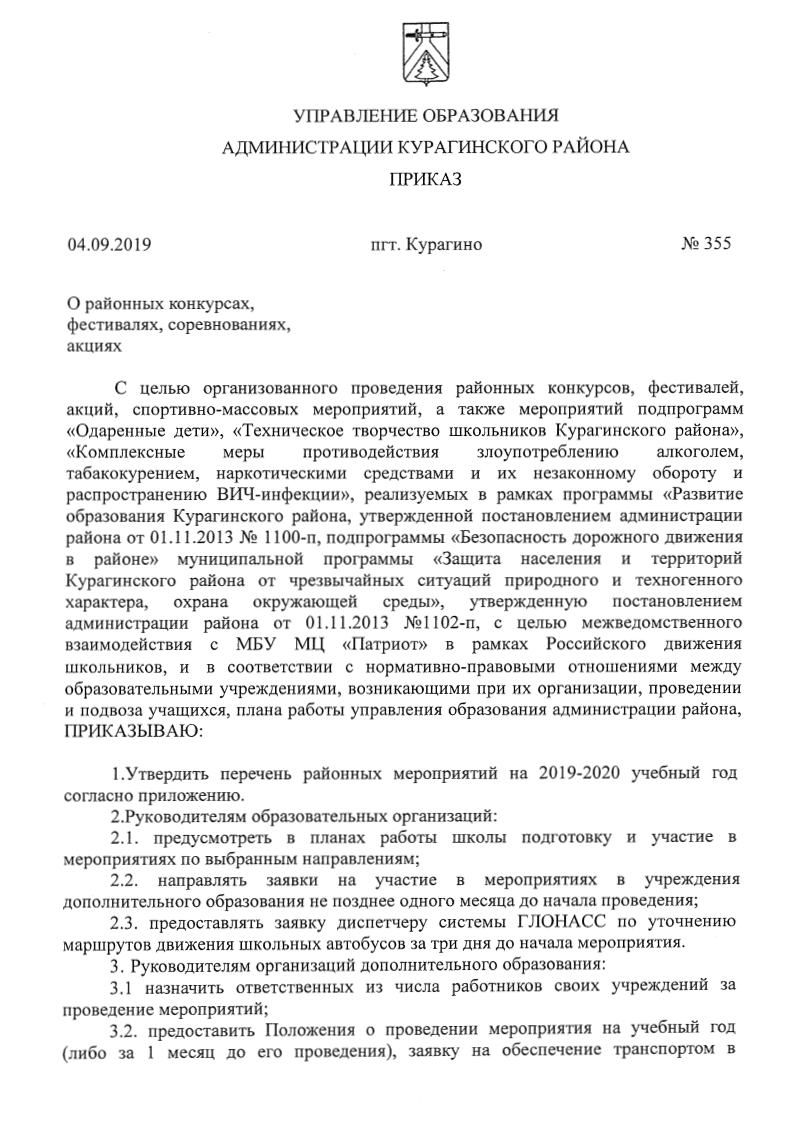 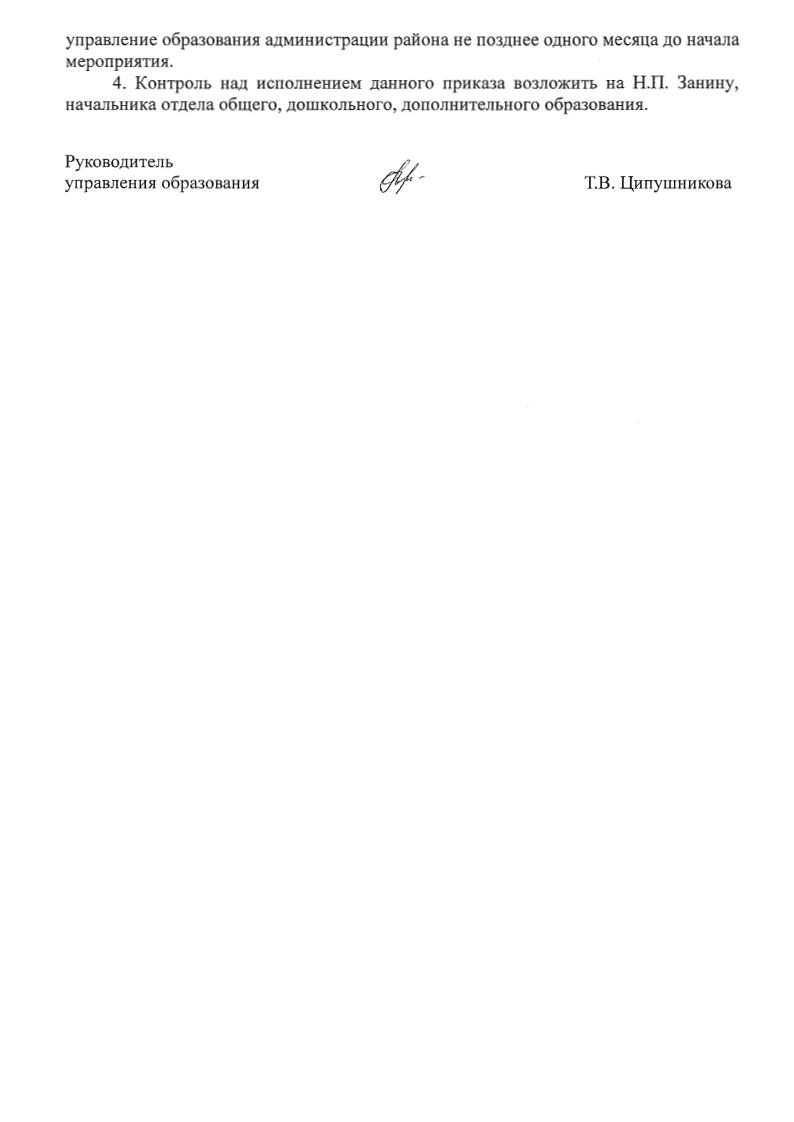 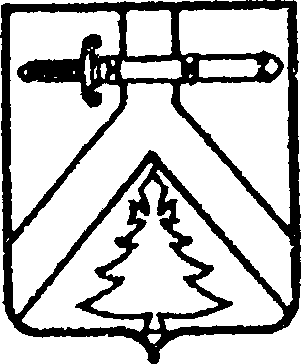 УПРАВЛЕНИЕ ОБРАЗОВАНИЯ АДМИНИСТРАЦИИ КУРАГИНСКОГО РАЙОНАПРИКАЗ04.09.2019                                               пгт. Курагино 			           	№ 355О районных конкурсах, фестивалях, соревнованиях,акцияхС целью организованного проведения районных конкурсов, фестивалей, акций, спортивно-массовых мероприятий, а также мероприятий подпрограмм «Одаренные дети», «Техническое творчество школьников Курагинского района», «Комплексные меры противодействия злоупотреблению алкоголем, табакокурением, наркотическими средствами и их незаконному обороту и распространению ВИЧ-инфекции», реализуемых в рамках программы «Развитие образования Курагинского района, утвержденной постановлением администрации района от 01.11.2013 № 1100-п, подпрограммы «Безопасность дорожного движения в районе» муниципальной программы «Защита населения и территорий Курагинского района от чрезвычайных ситуаций природного и техногенного характера, охрана окружающей среды», утвержденную постановлением администрации района от 01.11.2013 №1102-п, c целью межведомственного взаимодействия с МБУ МЦ «Патриот» в рамках Российского движения школьников, и в соответствии с нормативно-правовыми отношениями между образовательными учреждениями, возникающими при их организации, проведении и подвоза учащихся, плана работы управления образования администрации района, ПРИКАЗЫВАЮ:1.Утвердить перечень районных мероприятий на 2019-2020 учебный год согласно приложению.2.Руководителям образовательных организаций:2.1. предусмотреть в планах работы школы подготовку и участие в мероприятиях по выбранным направлениям; 2.2. направлять заявки на участие в мероприятиях в учреждения дополнительного образования не позднее одного месяца до начала проведения;2.3. предоставлять заявку диспетчеру системы ГЛОНАСС по уточнению маршрутов движения школьных автобусов за три дня до начала мероприятия.3. Руководителям организаций дополнительного образования:3.1 назначить ответственных из числа работников своих учреждений за проведение мероприятий;3.2. предоставить Положения о проведении мероприятия на учебный год (либо за 1 месяц до его проведения), заявку на обеспечение транспортом в управление образования администрации района не позднее одного месяца до начала мероприятия.4. Контроль над исполнением данного приказа возложить на Н.П. Занину, начальника отдела общего, дошкольного, дополнительного образования.Руководитель управления образования 							Т.В. ЦипушниковаПриложение к приказу управления образования Курагинского района        от 04.09.2019 № 355Перечень районных мероприятий на 2019-2020 учебный год№ п/пНаименование мероприятияСроки проведенияФорма проведенияОтветственный исполнительСЕНТЯБРЬСЕНТЯБРЬСЕНТЯБРЬСЕНТЯБРЬСЕНТЯБРЬ1Представление дополнительных общеобразовательных общеразвивающих программ (ДООП) ОУ Курагинского районаВ течение месяцаОчноМАОУ ДО «Центр дополнительного образования детей»2Первенство района по футболу среди юношей01.09.2019ОчноМБОУ ДО «Центр «СТЭК»», МАУ «Центр ЗОЖ»3Районная акция «Посвещение первоклассников в пешеходы»02.09-20.09.19г.ЗаочноМАОУ ДО «Центр дополнительного образования детей»4Родительское собрание по программам МАОУ ДО «Центр дополнительного образования» + ДДТРайонное собрание для родителей старшеклассников по довузовской подготовке. Организация платных дополнительных услуг. 12.09.19г.13. 09. 19г.20.09.19гОчноМАОУ ДО «Центр дополнительного образования детей»5Участие в Краевом слете юных инспекторов дорожного движения «Безопасное колесо и знатоки дорожного движения» (МБОУ Шалоболинская СОШ №18, МБОУ Кордовская СОШ №14)17.09.-18.09.19гОчно (выезд г.Красноярск)МАОУ ДО «Центр дополнительного образования детей»6Подача заявок на Всероссийский конкурс «Человек и природа» (Поликультурный центр «Успех»)30.09.19г.ЗаочноМАОУ ДО «Центр дополнительного образования детей»7Заключение договоров с ОУ и организациями партнерами по реализации ДООП в сетевой форме.СентябрьОчноМАОУ ДО «Центр дополнительного образования детей»8Комплектование групп по ДООПСентябрьОчноМАОУ ДО «Центр дополнительного образования детей»9Интернет - тестирование «Входной контроль» в 5 и 7 классах (проводится на сайте «Кенгуру»- Поликультурный центр «Успех»)Конец сентября – начало октября 2019 г.ЗаочноМАОУ ДО «Центр дополнительного образования детей»10Посвящение в участники РДШВ конце каждой учебной четверти или в конце каждого учебного циклаЗаочно МБУ МЦ «Патриот», управление образования, школьные кураторы РДШ11Всероссийский проект профессиональной ориентации учащейся сельской молодёжи «Выбираем профессию!»В течение годаЗаочно МБУ МЦ «Патриот»,управление образования12Межрегиональный творческий конкурс«Дети одной реки»02.09.19г.-20.10.19г.Заочно МБУ МЦ «Патриот»13Муниципальная Школа КВН	10.09-12.09.19г.Заочно МБУ МЦ «Патриот»14ДОБРО-life школа добровольчества с ФП Добровольчество12.09.19г.Очно МБУ МЦ «Патриот»15Муниципальный фестиваль«Сибирский щит»Игра «Зарничка» совместно с ФП АВПКИгра «Зарница» совместно с ФП АВПКИгра «Орлёнок» совместно с ФП АВПК21.09.19г.Очно МБУ МЦ «Патриот»16Инфраструктурный проект «Территория 2020» осенняя сессия19.09-22.09.19 г.Очно МБУ МЦ «Патриот»17Региональный конкурс «Самый массовый школьный забег»сентябрьЗаочноМБУ МЦ «Патриот», МАУ «Центр ЗОЖ»18Краевой конкурс «Моё село: истории о людях»Сентябрь-ноябрьЗаочно МБУ МЦ «Патриот»ОКТЯБРЬОКТЯБРЬОКТЯБРЬОКТЯБРЬОКТЯБРЬ19Прием заявок на конкурс – исследование «Леонардо» (Поликультурный центр «Успех»)02.10.19г.ЗаочноМАОУ ДО «Центр дополнительного образования детей»20Районная акция «Дорожный патруль»07.10.-25.10.19г.ЗаочноМАОУ ДО «Центр дополнительного образования детей»21Районный конкурс творческих работ «Территория здорового образа жизни»08.10-28.10.19г.ЗаочноМАОУ ДО «Центр дополнительного образования детей»22Прием заявок «Русский медвежонок – языкознание для всех» (Поликультурный центр «Успех»)09.10.19г.ЗаочноМАОУ ДО «Центр дополнительного образования детей»23Мастер-класс в рамках реализации сетевых программ ДООП«Клуб любителей английского языка»«IT-палитра»«Мода, стиль, аксессуары»04.10.19. (МКОУ Имисская СОШ №13)Очно (выезд сотрудников Центра)МАОУ ДО «Центр дополнительного образования детей»24Мастер-класс в рамках реализации сетевых программ ДООП«Мода, стиль, аксессуары»«Клуб любителей английского языка»«IT-палитра»«ШАГ»«Радуга дорожной безопасности»11.10.19. (МБОУ Кошурниковская СОШ №8)Очно (выезд сотрудников Центра)МАОУ ДО «Центр дополнительного образования детей»25Первенство СТЭК по волейболу среди юношей 12.10.2019ОчноМБОУ ДО «Центр «СТЭК»»26Первенство СТЭК по настольному теннису среди учащихся13.10.2019ОчноМБОУ ДО «Центр «СТЭК»»27Личное первенство по шахматам среди учащихся 13.10.2019ОчноМБОУ ДО «Центр «СТЭК»»28 «Клуб любителей английского языка»«IT-палитра»«Мода, стиль, аксессуары» «ШАГ»«Радуга дорожной безопасности»26.10.19. (МАОУ ДО «Центр дополнительного образования»)ОчноМАОУ ДО «Центр дополнительного образования детей»29Прием заявок на конкурс «Астра» (Поликультурный центр «Успех»)12 .10.19г.ЗаочноМАОУ ДО «Центр дополнительного образования детей»30Совещание-семинар кураторов по работе с одаренными детьми, педагогов координаторов по ДООП в сетевой форме, педагогов дополнительного образования ОУ18.10.19г.ОчноМАОУ ДО «Центр дополнительного образования детей»Управление образования31Прием заявок «КИТ – Компьютеры. Информатика. Технологии» (Поликультурный центр «Успех»)26.10.19г.ЗаочноМАОУ ДО «Центр дополнительного образования детей»34Школьный этап Всероссийской олимпиады школьниковВ течение месяцаЗаочноУправление образования35«Ты не один»Сетевая акция01.10.19г.ЗаочноМБУ МЦ «Патриот»36«Сибирский щит»Зональный этап05.10.19г.ОчноМБУ МЦ «Патриот»37Всероссийский проект «РДШ-Территория самоуправления»05.10.19г.ЗаочноМБУ МЦ «Патриот», управление образования38Торжественная церемония Посвящение в Юнармейцы12.10.19г.ОчноМБУ МЦ «Патриот»39Зональная школа КВН24-27.10.19г.ОчноМБУ МЦ «Патриот»40День рождения РДШ				29.10.19г.ЗаочноШкольные Кураторы РДШ41Серия интелектуальных игр «РИСК»ОктябрьОчноМБУ МЦ «Патриот»НОЯБРЬНОЯБРЬНОЯБРЬНОЯБРЬНОЯБРЬ42Муниципальный этап Всероссийской олимпиады школьниковНоябрь-декабрьЗаочноУправление образования43Районный конкурс социальных инициатив «Мой район – мое дело»01.11.- 13.12.19г.ЗаочноМАОУ ДО «Центр дополнительного образования детей»44Районная акция «Молодежь выбирает жизнь»01.11.-07.11.19г.ЗаочноМАОУ ДО «Центр дополнительного образования детей»45Мастер-класс в рамках реализации ДООП реализуемой в сетевой форме.«IT-палитра»«Школа молодежных СМИ 2020«Исследователи»«ШАГ»«Радуга дорожной безопасности»«Мода, стиль, аксессуары»01.11.19г.ОчноМАОУ ДО «Центр дополнительного образования детей»46Районный шахматный слет02-04.11.2019ОчноМБОУ ДО «Центр «СТЭК»»47Открытое первенство по настольному теннису среди учащихсяноябрьОчноМБОУ ДО «Центр «СТЭК»»48Прием заявок на конкурс «Зимние интеллектуальные игры» (Поликультурный центр «Успех»)05.11.19г.ЗаочноМАОУ ДО «Центр дополнительного образования детей»49Районный заочный конкурс бизнес планов «Школьный бизнес – стартап» 10.11.-10.12.19ЗаочноМАОУ ДО «Центр дополнительного образования детей»50Прием заявок на конкурс «British BULLDOG» (Поликультурный центр «Успех»)10.11.19г.ЗаочноМАОУ ДО «Центр дополнительного образования детей»51Районный конкурс «Лучший волонтерский отряд»,  Муниципальный «Доброфорум» в день добровольца,  Районный заочный конкурс «Лучшая агитбригада по ПДД»30.11.19гОчноМАОУ ДО «Центр дополнительного образования детей»53Краевой молодежный форум «Научно-технический потенциал Сибири»11.11.-15.11.19г.Очно (выезд)МАОУ ДО «Центр дополнительного образования детей»54Районная акция «Мы за здоровый образ жизни» 12.11. – 22.11.19г.ЗаочноМАОУ ДО «Центр дополнительного образования детей»55Участие в краевом молодежном форуме, номинация «Техносалон»12.11.-16.11.19г.Очно (выездг. Красноярск)МАОУ ДО «Центр дополнительного образования детей»56Районный конкурс творческих работ «Безопасность - дорога в будущее!» в рамках сетевой программы «Радуга дорожной безопасности»22.11.19г.ЗаочноМАОУ ДО «Центр дополнительного образования детей»57Акция, приуроченная к 4 ноября«День народного единства»04.11.19 г.ЗаочноМБУ МЦ «Патриот»58Географический диктант11.11.19г.ЗаочноМБУ МЦ «Патриот»59Организация и проведение заседания Курагинского Муниципального Совета РДШНоябрь-декабрьОчноУправление образования,МБУ МЦ «Патриот»60Участие в семинар-совещания координаторов и кураторов РДШ в Красноярском краеНоябрь - декабрьОчно (Красноярск)Управление образования,МБУ МЦ «Патриот»61Всероссийская сетевая акция «Щедрый вторник» совместно с ФП «Добровольчество»26.11.19г.ЗаочноМБУ МЦ «Патриот»62Турнир памяти Н. Немзорова по баскетболу23.11.19очноМБУ МЦ Патриот МАУ «Центр ЗОЖ»ДЕКАБРЬДЕКАБРЬДЕКАБРЬДЕКАБРЬДЕКАБРЬ63Районный конкурс информационных уголков «Дети-безопасность-дорога»02.10. - 18.12.19г.ЗаочноМАОУ ДО «Центр дополнительного образования»64Мастер- класс в рамках реализации ДООП «Школа молодежных СМИ 2020»  «Узнаем, исследуем, творим»«Мода, стиль, аксессуары»07.12.19г.ОчноМАОУ ДО «Центр дополнительного образования»65«British BULLDOG» (Поликультурный центр «Успех»)11.12.19 гЗаочноМАОУ ДО «Центр дополнительного образования»66Районный конкурс «IT-Палитра впечатлений»Районный конкурс «Техносалон»Районный конкурс: «Английское рождество: литературная гостиная»14 .12.19 гОчноМАОУ ДО «Центр дополнительного образования»67Всероссийский конкурс «Пегас»25.12.19гЗаочноМАОУ ДО «Центр дополнительного образования»68Кубок КСОШ №3 по волейболу среди девушекдекабрьОчноМБОУ ДО «Центр «СТЭК»»69Соревнования по настольному теннису среди учащихся 15.12.2019ОчноМБОУ ДО «Центр «СТЭК»»70Открытое первенство п. Курагино по волейболу среди юношей декабрьОчноМБОУ ДО «Центр «СТЭК»», МАУ «Центр ЗОЖ»71Районные соревнования по мини-футболу среди юношей 22.12.2019ОчноМБОУ ДО «Центр «СТЭК»», МАУ «Центр ЗОЖ»72Турнир памяти Н. Немзорова по баскетболу среди юношей декабрьОчноМБОУ ДО «Центр «СТЭК»», МАУ «Центр ЗОЖ»73Акция, приуроченная к 3 декабря День неизвестного солдата04.12.19г.Заочно МБУ МЦ «Патриот»74Муниципальные посвящения в активисты РДШ06.12-09.12.19г.Очно МБУ МЦ «Патриот», управление образования75Акция, приуроченная к 9 декабря «День Героев Отечества»09.12.19г.ЗаочноМБУ МЦ «Патриот», управление образования76«День конституции РФ»12.12.19г.Заочно МБУ МЦ «Патриот»77Участие в Краевом мероприятии «Ёлка РДШ»ДекабрьОчно (Красноярск)МБУ МЦ «Патриот», управление образованияЯНВАРЬЯНВАРЬЯНВАРЬЯНВАРЬЯНВАРЬ78Районный конкурс лидеров «Хочешь быть лидером? Будь им!»10.01. - 07.02.20г.ЗаочноМАОУ ДО «Центр дополнительного образования»79Прием заявок на дистанционный конкурс «Золотое руно» (МХК) (Поликультурный центр «Успех»)12.01.20г.ЗаочноМАОУ ДО «Центр дополнительного образования»80Подача заявок на всероссийский конкурс «Человек и природа»14.01.20г.ЗаочноМАОУ ДО «Центр дополнительного образования»81Отборочный тур Районной научно-практической конференции «Новое поколение Курагинского района» 3-11 класс (с выездом специалистов ЦДО) на базе Краснокаменской школы для учащихся Кордовской СОШ №14, Кошурниковской ООШ №22, Кошурниковской СОШ №8, Артемовской СОШ №2. Мастер – класс «Клуб любителей английского языка»22.01.20г.ОчноМАОУ ДО «Центр дополнительного образования»82Отборочный тур Районной научно-практической конференции «Новое поколение Курагинского района» 3-11 класс (с выездом специалистов ЦДО) на базе Шалоболинской школы для учащихся Алексеевской СОШ №9, Пойловской СОШ №21, Детловской СОШ №12. Мастер – класс «Клуб любителей английского языка»24 .01.20г.ОчноМАОУ ДО «Центр дополнительного образования»83Совещание для кураторов по работе с одаренными детьми «Успех каждого ребенка» Реализация регионального проекта на территории района.28.01.20г.ОчноМАОУ ДО «Центр дополнительного образования»84Отборочный тур Районной научно-практической конференции «Новое поколение Курагинского района» 3-11 класс (с выездом специалистов ЦДО) на базе Имисской СОШ №13 для учащихся Черемшанской СОШ №20, Можарской СОШ №15. Мастер – класс «Клуб любителей английского языка»29.01.20г.ОчноМАОУ ДО «Центр дополнительного образования»85Районный конкурс детского художественного творчества «Сибирские самородки»Номинации «Изобразительное искусство»«Декоративно – прикладное творчество»«Вокально и хореографическое творчество»Январь – март.ЗаочноМАОУ ДО «Центр дополнительного образования»86Шахматный турнир памяти ЧигоринаЯнварьОчноМБОУ ДО «Центр «СТЭК»», МАУ «Центр ЗОЖ»87Консультативный курс «Ферма.С чего начать?»ЯнварьЗаочноМБУ МЦ «Патриот», управление образования88Всероссийская интеллектуальная игра «Начинающий фермер»Январь-февральЗаочноМБУ МЦ «Патриот», управление образованияМБОУ Березовская СОШ №10ФЕВРАЛЬФЕВРАЛЬФЕВРАЛЬФЕВРАЛЬФЕВРАЛЬ89Подача заявок на профильный конкурс по основам психологии. Тема «Человек творческий»01.02.20г.ЗаочноМАОУ ДО «Центр дополнительного образования»90Отборочный тур Районной научно-практической конференции «Новое поколение Курагинского района» 3-11 класс (с выездом специалистов ЦДО) на базе МАОУ ДО «Центр дополнительного образования» для учащихся МБОУ КСОШ №1, МБОУ КСОШ №3, МБОУ КСОШ №7, Рощинской СОШ №17, Марининской СОШ №16, Брагинской СОШ №!!, Ирбинской СОШ №6, Берёзовской СОШ №10, Кочергинской СОШ №19, Белоярской ООШ №24. Мастер - класс «Клуб любителей английского языка»05.02.20г.ОчноМАОУ ДО «Центр дополнительного образования»91Районная акция «Думай, выбирай, действуй»По профилактике пагубных привычек и пропаганде здорового образа жизни в рамках сетевой программы «ШАГ» (волонтеры)05.02. – 17.02.20гЗаочноМАОУ ДО «Центр дополнительного образования»92Мастер-класс в рамках реализации ДООП реализуемой в сетевой форме. «Школа молодежных СМИ 2020» «Радуга дорожной безопасности»«IT-палитра»«ШАГ»07.02.20г. (МБОУ Кошурниковская СОШ №8)Очно (выезд на места)МАОУ ДО «Центр дополнительного образования»93Мастер-класс в рамках реализации ДООП реализуемой в сетевой форме.«Школа молодежных СМИ 2020»«IT-палитра»14.02.20г. (МКОУ Имисская СОШ №13)Очно (выезд на места)МАОУ ДО «Центр дополнительного образования»94Мастер-класс в рамках реализации ДООП реализуемой в сетевой форме. «Школа молодежных СМИ 2020» «Радуга дорожной безопасности»«IT-палитра»«ШАГ»28.02.20г. МАОУ ДО «Центр дополнительного образования»ОчноМАОУ ДО «Центр дополнительного образования»95Подача заявок на Полиатлон-мониторинг08.02.20г.ЗаочноМАОУ ДО «Центр дополнительного образования»96Профильный конкурс по основам психологии. Тема «Человек творческий»08.02.-09.02.20г.ЗаочноМАОУ ДО «Центр дополнительного образования»97Районный конкурс макетов, фоторабот и видеороликов «Островок безопасности» 10.02.-14.02.20гЗаочноМАОУ ДО «Центр дополнительного образования»98Подача заявок «Кенгуру-математика для всех» (Поликультурный центр «Успех»)15.02.20г.ЗаочноМАОУ ДО «Центр дополнительного образования»99Открытое первенство по настольному теннису среди учащихся.02.02.2020ОчноМБОУ ДО «Центр «СТЭК»», МАУ «Центр ЗОЖ»100Открытое первенство по волейболу среди учащихся.февральОчноМБОУ ДО «Центр «СТЭК»», МАУ «Центр ЗОЖ»101Открытое первенство СТЭК по волейболу среди учащихсяфевральОчноМБОУ ДО «Центр «СТЭК»», МАУ «Центр ЗОЖ»102Районные соревнования по настольному теннису16.02.2020ОчноМБОУ ДО «Центр «СТЭК»», МАУ «Центр ЗОЖ»103Районные соревнования по баскетболу среди учащихся 09.02.2020ОчноМБОУ ДО «Центр «СТЭК»», МАУ «Центр ЗОЖ»104Районные соревнования по баскетболу среди учащихся 08.02.2020ОчноМБОУ ДО «Центр «СТЭК»», МАУ «Центр ЗОЖ»105Открытое первенство п. Курагино по волейболу среди юношей.23.02.2020ОчноМБОУ ДО «Центр «СТЭК»», МАУ «Центр ЗОЖ»106Акция «Сохраним лес живым»февраль-мартЗаочноМБОУ ДО «Центр «СТЭК»»107Акция «Первоцветы»февраль-мартЗаочноМБОУ ДО «Центр «СТЭК»»108Школа дебатов РДШ.		февральОчноМБУ МЦ «Патриот» 109«Лига дебатов РДШ» ЧемпионатВ течении годаОчно (Красноярск)МБУ МЦ «Патриот»110Школьный Саммит «Взгляд в будущее»ФевральЗаочноМБУ МЦ «Патриот»111Акция «В объективе» совместно с ФП «АРТ-парад»ФевральЗаочноМБУ МЦ «Патриот»112Акция, приуроченная к 23 февраля23.02.20г.ЗаочноМБУ МЦ «Патриот»113Муниципальный этап смотр конкурса к участию в Краевом Параде ПобедыФевраль-мартОчноМБУ МЦ «Патриот»114День вывода войск из Афганистана15.02.20г.ЗаочноМБУ МЦ «Патриот»МАРТМАРТМАРТМАРТМАРТ115Районная акция «Вежливый водитель» 02.03.-20.03.20гЗаочноМАОУ ДО «Центр дополнительного образования»116Районная научно-практическая конференция «Новое поколение Курагинского района» для 3-11 классов14.03.20г.ОчноМАОУ ДО «Центр дополнительного образования»117Муниципальный этап Всероссийского конкурса «Живая классика»14.03.20г.ОчноМАОУ ДО «Центр дополнительного образования»118Всероссийский конкурс «Математика для всех» (Поликультурный центр «Успех»)19.03.20г.ЗаочноМАОУ ДО «Центр дополнительного образования»119Участие в Зональном этапе краевого молодежного форума, номинация «Техносалон»мартОчно (выезд г.Минусинск)МАОУ ДО «Центр дополнительного образования»120Участие в Краевом конкурсе социальных инициатив «Мой край – мое дело»Март - апрельОчно (выезд г. Красноярск)МАОУ ДО «Центр дополнительного образования»121Районные соревнования по мини-футболу среди юношей 01.03.2020ОчноМБОУ ДО «Центр «СТЭК»», МАУ «Центр ЗОЖ»122Открытое первенство Курагино по волейболу 22.03.2020ОчноМБОУ ДО «Центр «СТЭК»», МАУ «Центр ЗОЖ»123Акция «Свет в окне»Февраль-мартЗаочноМБУ МЦ «Патриот»124Организация и проведение заседания Курагинского Муниципального Совета РДШМартОчноМБУ МЦ «Патриот»125Акция, приуроченная к 8 мартаМартЗаочноМБУ МЦ «Патриот»126Конкурс информационных указателей совместно с ФП «Моя территория»Март-апрельЗаочноМБУ МЦ «Патриот»АПРЕЛЬАПРЕЛЬАПРЕЛЬАПРЕЛЬАПРЕЛЬ127Районный конкурс творческих работ «Юные пожарные» 01.04.-10.04.20г.ЗаочноМАОУ ДО «Центр дополнительного образования»128Районный конкурс для юных журналистов «Пресс-школа 2020»11.04.20г.ОчноМАОУ ДО «Центр дополнительного образования»129Районный фестиваль детско-молодежной моды«Вдохновение»25.04.20г.ОчноМАОУ ДО «Центр дополнительного образования»130Районный конкурс «Ученик года 2020»Районный фестиваль англоязычной культуры «Шоу талантов»25.04.20гОчноМАОУ ДО «Центр дополнительного образования»131Районные соревнования по настольному теннису 05.04.2020ОчноМБОУ ДО «Центр «СТЭК»», МАУ «Центр ЗОЖ»132Районные соревнования по мини-футболу среди юношей 05.04.2020ОчноМБОУ ДО «Центр «СТЭК»», МАУ «Центр ЗОЖ»133Районные соревнования по баскетболу среди юношей и девушек 12.04.2020ОчноМБОУ ДО «Центр «СТЭК»», МАУ «Центр ЗОЖ»134Конкурс школьных физкультурных клубовапрельЗаочноМБОУ ДО «Центр «СТЭК»»135Сетевая акция «Всемирный день здоровья» совместно с ФП «Объединение спортивной молодежи»07.04.20г.ЗаочноМАУ «Центр ЗОЖ», МБУ МЦ «Патриот»136Турнир «Посвящение юнармейцев»АпрельОчно (Артёмовск)МБУ МЦ «Патриот»137Молодежная экологическая акция «Чистое село» Апрель-майЗаочноМБУ МЦ «Патриот»138Сетевая акция «Муниципальный фестиваль ЗОЖ и молодежного спорта»Апрель-октябрьЗаочноМБУ МЦ «Патриот»139Конкурс сторителлинга «Истории, рассказанные с пользой» совместно с ФП «Добровольчества»АпрельЗаочноМБУ МЦ «Патриот»140Акция, приуроченная к 12 апреля совместно с ФП «Волонтеры Победы»АпрельЗаочноМБУ МЦ «Патриот»МАЙМАЙМАЙМАЙМАЙ141Районная акция «Месячник безопасности»04.05.20-29.05.20гЗаочноМАОУ ДО «Центр дополнительного образования»142Районная акция, посвященная дню борьбы с наркоманией «Дети за здоровое будущее»13.05.20-26.06.20г.ЗаочноМАОУ ДО «Центр дополнительного образования»143Слет эрудитов, Муниципальное посвящение в активисты РДШ22.05.20г.ОчноМАОУ ДО «Центр дополнительного образования», МБУ МЦ «Патриот», управление образования144Организация и проведение 13Межрегионального фестиваля «Авиамоделизм на Курагинской земле»23.05.20г.Очно (пгт.Курагино, «взлетная полоса»)МАОУ ДО «Центр дополнительного образования»145Районный конкурс юных велосипедистов «Безопасное колесо"20.05.20г.ОчноМАОУ ДО «Центр дополнительного образования»146Совещание кураторов по работе с одаренными детьми Курагинского района25.05.20г.ОчноМАОУ ДО «Центр дополнительного образования»147Участие в Краевых соревнованиях по техническим видам спорта (авиамоделизм)МайОчно (выезд г.Канск)МАОУ ДО «Центр дополнительного образования»148Районные соревнования по футболу среди юношей 10.05.2020ОчноМБОУ ДО «Центр «СТЭК»», МАУ «Центр ЗОЖ»149Турнир по шахматам среди учащихся майОчноМБОУ ДО «Центр «СТЭК»», МАУ «Центр ЗОЖ»150Кубок КСОШ №1 по волейболумайОчноМБОУ ДО «Центр «СТЭК»», МАУ «Центр ЗОЖ»151Районные соревнования по футболу среди юношей 19.05.2020ОчноМБОУ ДО «Центр «СТЭК»», МАУ «Центр ЗОЖ»152Акция к 9 мая совместно с ФП «Волонтеры Победы»09.05.20г.ЗаочноМБУ МЦ «Патриот»153День рождение движения «Юнармия»28.05.20г.Заочно МБУ МЦ «Патриот»ИЮНЬИЮНЬИЮНЬИЮНЬИЮНЬ154Реализация ДООП «Школа молодежных СМИ»В течение месяцаОчноМАОУ ДО «Центр дополнительного образования»155Летний образовательный модуль «ШАГ» (школа активного гражданина)ИюньОчноМАОУ ДО «Центр дополнительного образования»156Районная Ассамблея детско-молодежных общественных объединений «Мы вместе»ИюньОчноМАОУ ДО «Центр дополнительного образования»157Организация доставки участников движения ( до 30 лет ) для участия в краевых конкурсах, акциях и слетах РДШВ течение годаОчноМБУ МЦ «Патриот»158День России12.06.20г.ЗаочноМБУ МЦ «Патриот»159«День памяти и скорби»22.06.20г.ЗаочноМБУ МЦ «Патриот»ИЮЛЬИЮЛЬИЮЛЬИЮЛЬИЮЛЬ160 Реализация ДООП «Школа молодежных СМИ 2020» (заочно). Работа с юными журналистами (подготовка материалов для районной газеты «Тубинские вести» в полосу «Перемена»)В течении месяцаЗаочноМАОУ ДО «Центр дополнительного образования»161ТИМ «Юниор» (Центр допризывной подготовки, Ергаки)ИюльОчно (Красноярск)МБУ МЦ «Патриот»162Организация доставки специалистов для участия в Краевых обучающих семинарах, конференциях, советахВ течение годаОчноМБУ МЦ «Патриот»163Проведение собраний рабочих групп Совета по основным направлениям РДШВ течение годаОчноМБУ МЦ «Патриот»164Конкурс «Парта Героя»В течение годаЗаочноМБУ МЦ «Патриот»165Классные встречиКаждый кварталОчноМБУ МЦ «Патриот»АВГУСТАВГУСТАВГУСТАВГУСТАВГУСТ166Итоговая аттестация обучающихся по программе «Школа молодёжных СМИ 2020», реализуемой в сетевой форме23.08.2020ОчноМАОУ ДО «Центр дополнительного образования»